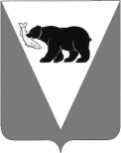         ПОСТАНОВЛЕНИЕАДМИНИСТРАЦИИ УСТЬ-БОЛЬШЕРЕЦКОГО МУНИЦИПАЛЬНОГО РАЙОНА от    31.03.2020   № _114____В соответствии с пунктом 5 статьи 160.2-1 Бюджетного кодекса Российской Федерации Администрация Усть-Большерецкого муниципального района,ПОСТАНОВЛЯЕТ:Признать утратившим силу постановление Администрации Усть-Большерецкого муниципального района от 27.01.2016 № 13 «Об утверждении Порядка осуществления главными распорядителями (распорядителями) средств местного бюджета, главными администраторами (администраторами) доходов местного бюджета, главными администраторами (администраторами) источников финансирования дефицита бюджета Усть-Большерецкого муниципального района внутреннего муниципального финансового контроля и внутреннего финансового аудита». Аппарату Администрации Усть-Большерецкого муниципального района опубликовать настоящее постановление в еженедельной районной газете «Ударник» и разместить настоящее постановление на официальном сайте Администрации Усть-Большерецкого муниципального района в информационно-телекоммуникационной сети «Интернет».Контроль за исполнением настоящего постановления возложить на заместителя Главы Администрации Усть-Большерецкого муниципального района-руководителя Управления экономической политики Администрации Усть-Большерецкого муниципального района.Глава Усть-Большерецкогомуниципального района                                                                                        К. Ю. Деникеев О признании утратившим силу постановления Администрации Усть-Большерецкого муниципального района от 27.01.2016 № 13 «Об утверждении Порядка осуществления главными распорядителями (распорядителями) средств местного бюджета, главными администраторами (администраторами) доходов местного бюджета, главными администраторами (администраторами) источников финансирования дефицита бюджета Усть-Большерецкого муниципального района внутреннего муниципального финансового контроля и внутреннего финансового аудита» 